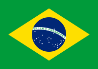 15.37.  LEI ORDINÁRIA N.º 7909, PARÁ (BRASIL)Art. 1º - Fica instituído o dia 26 de Junho como o "Dia Municipal de Orgulho e da Consciência Gay", devendo os órgãos públicos realizarem nessa data, campanhas esclarecedoras, bem como palestras, seminários, reuniões e debates. 